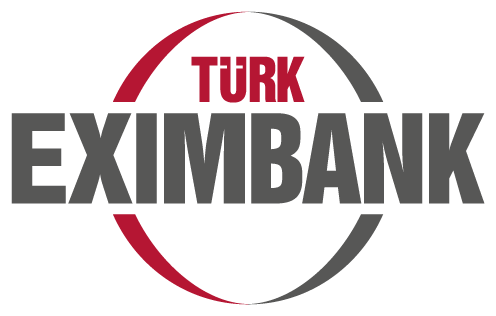 Türkiye İhracat Kredi Bankası A.Ş.Saray Mah. Ahmet Tevfik İleri Cad. No:19 34768 Ümraniye-İstanbul Ticaret Sicil Memurluğu: İstanbul ▪ Ticaret Sicil No: 845859 www.eximbank.gov.trTÜRK EXİMBANK SEVK ÖNCESİ İHRACAT KREDİLERİ FİRMA BİLGİ FORMUGENEL BİLGİLER:ORTAKLAR: YETKİLİ KİŞİLER:İŞTİRAKLER :  MALİ BİLGİLER (TL) ( SON 2 YILLIK) :                                                          31.12.20...                      31.12.20...(*) Firmanın bağlı olduğu bir şirketler grubu bulunuyorsa, diğer grup firmalarının açık isim, adres ve ortaklık paylarının da liste halinde Firma Bilgi Formuna eklenmesi gerekmektedir.(**) 19.10.2005 tarihli ve 2005/ 9617 sayılı Bakanlar Kurulu Kararı/ Küçük ve Orta Büyüklükteki İşletmelerin Tanımı, Nitelikleri ve Sınıflandırılması Hakkında Yönetmelik (Resmi Gazete 18.11.2005 Sayısı:25997)(***) Yönetim Kurulu Başkanı ve Üyeleri, Genel Müdür ve Genel Müdür YardımcılarıTarih:                                                          FİRMA ÜNVAN/ FİRMA KODUVKN/TCKNFAALİYET ALANI		MERSİS NOKURULUŞ YILISANAYİ SİCİL NOTİC. SİCİL MÜD. /TIC. SİCİL NOBAĞLI OLDUĞU GRUP(*)	ÇALIŞAN  SAYISI (**)	 % 10’DAN FAZLA PAYA SAHIP ORTAĞIN ADI TÜZEL/GERÇEK GERÇEK KİŞİ TCKN / TUZEL KİŞİ VKNGERÇEK KİŞİ DOĞUM TARİHİORTAKLIK  PAYI (%)TİC. SİCİL GAZETESİ TARİHİ (***) ÜNVANIAD SOYADI TCKNDOĞUM TARİHİ% 10’DAN FAZLASINA SAHİP OLUNAN İŞTİRAK ADI İŞTİRAĞIN PAYI (%) VKNMALİ BİLANÇO ( AKTİF) TOPLAMI NET SATIŞ HASILATI ÖZKAYNAKLARVERGİ ÖNCESİ KARAR-GE / ÜR-GE HARCAMALARIVAR (   )  YOK(   )VAR (   )  YOK (   )İHRACAT TUTARI (USD)